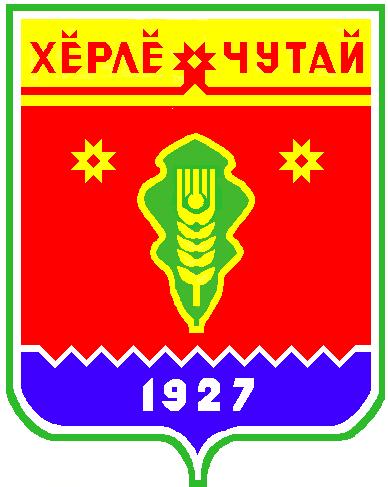 Постановлениеадминистрации  Атнарского сельского поселения Красночетайского района Чувашской Республики «Об обеспечении безопасности людей на водных объектахАтнарского сельского поселения в период купального сезона 2022 года»от 25.04.2022 г. №30В соответствии с федеральными законами от 21 декабря 1994 г. № 68-ФЗ 
«О защите населения и территорий от чрезвычайных ситуаций природного и техногенного характера» и от 6 октября 2003 г. № 131-ФЗ «Об общих принципах организации местного самоуправления в Российской Федерации», постановлениями Кабинета Министров Чувашской Республики от 26 мая 2006 г. № 139 «Об утверждении Правил охраны жизни людей на воде в Чувашской Республике» (с изменениями от 22 апреля 2009 г., от 12 августа 2010 г.), в целях обеспечения безопасности людей на водных объектах Атнарского сельского поселения в период купального сезона 2022 года администрация Атнарского сельского поселения Красночетайского района  Чувашской Республики п о с т а н о в л я е т:1. КЧС  и ОПБ Атнарского сельского поселения:- разработать план мероприятий по обеспечению безопасности людей на водоемах в период купального сезона; - определить и оборудовать места массового отдыха людей вблизи водоемов и обеспечить развертывание на них спасательных постов;- определить потенциально опасные участки водоемов и обозначить их соответствующими предупреждающими и запрещающими знаками;- довести до населения информацию об опасных участках водоемов и местах, запрещенных для купания через средства массовой информации и наглядную агитацию;- установить в местах массового отдыха населения вблизи водоемов, пляжей и переправ стенды (щиты) с материалами по профилактике несчастных случаев с людьми на воде и извлечениями из правил охраны жизни людей на воде;   - провести обследование пляжей и других мест массового отдыха населения вблизи водоемов;- организовать регулярные выступления в средствах массовой информации по вопросам организации отдыха людей вблизи водоемов и соблюдении мер безопасности на воде.   2. Опубликовать настоящее постановление в печатном издании « Вестник Атнарского сельского поселения».6. Контроль за исполнением настоящего постановления оставляю за собой.Глава  Атнарского сельского поселения                                                 В.В.ХрамовУтверждаюГлава Атнарскогосельского поселения             В.В.ХрамовПЛАНмероприятий по обеспечению безопасности людей на водоемахв период купального сезона 2022 года№№пп/пНаименование мероприятийСрокивыполненияОтветственныеПриме-чание1Организовать обследование дна водоемов, предполагаемых мест купания специалистами республиканской поисково-спасательной службыИюньКЧС и ОПБ Атнарского сельского поселения2Определить и оборудовать места для купания на территории Атнарского сельского поселенияИюньКЧС и ОПБ Атнарского сельского поселения3Определить потенциально опасные участки водоемов и обозначить их соответствующими предупреждающими и запрещающими знакамиИюньКЧС и ОПБ Атнарского сельского поселения4Назначить ответственных за обеспечение безопасности людей на водоемах в период купального сезонаИюньКЧС и ОПБ Атнарского сельского поселения5Довести до населения информацию об опасных участках водоемов и местах запрещенных для купания через средства массовой информации и наглядную агитациюИюньКЧС и ОПБ Атнарского сельского поселения6Провести заседание комиссии ЧС и ОПБ по вопросам безопасности людей на водных объектахИюньПредседатель КЧС и ОПБ7Открыть информационный баннер «Купальный сезон» на сайте Атнарского сельского поселенияИюньСпециалист-эксперт ВЕСТНИК Атнарского сельского поселенияТир. 100 экз.с. Атнары, ул. Молодежная, 52аkrchet-atnar@cap.ruНомер сверстан ведущим специалистом администрации Атнарского сельского поселенияОтветственный за выпуск: В.В.ХрамовВыходит на русском  языке